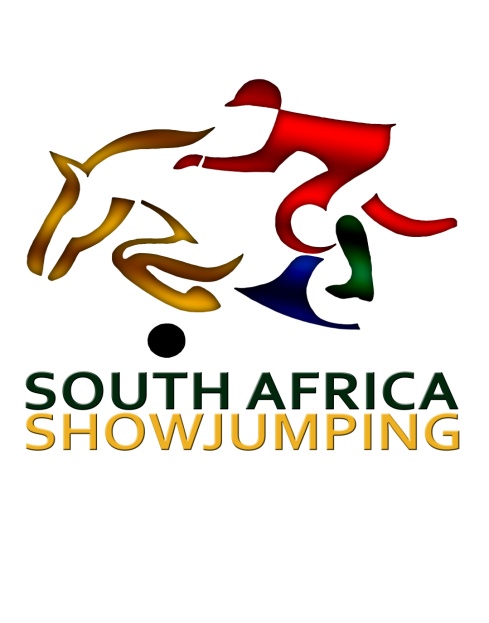 EXPRESSION OF INTEREST2019 SA ADULT INTER-PROVINCIAL TEAM CHAMPIONSHIP - MPUMALANGAPlease submit an EOI if you would like to be considered for selection for the 2019 SA Adult Inter-Provincial Team. Combinations must make sure that they have entered the 2019 SA Adult Championships 7-11 August 2019 – SA Adult Champs Shongweni DurbanEmail the EOI to mp@sashowjumping.co.za by no later than Friday 10 th May 2019. ATHLETE FIRST NAMEATHLETE SURNAMEDATE OF BIRTHID NoCELL NOHOME TEL NOEMAIL ADDRESSCURRENT REGISTERED GRADECLUB NUMBERSAEF NUMBERSASJ NUMBERCURRENT HORSE available for SelectionCV/Notes